WYJĄTKOWE URODZINYSzczęść Boże!
Zapraszam na katechezę o wyjątkowym świętym Janie Pawle II- papieżu Polaku. :)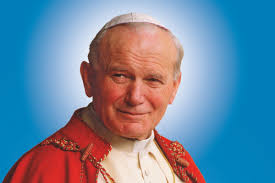 Dziś 18-tgo maja 2020r. przypadają szczególne urodziny.Obchodzimy setną rocznicę urodzin św. Jana Pawła II. 
Na pewno widziałeś w telewizji, wspomnienia tego niezwykłego człowieka. Z tej okazji organizowane są koncerty, spotkania z przyjaciółmi papieża, czynienie wspólnego dobra.I ja chciałabym zaprosić Ciebie do świętowania tego wydarzenia. Może wykonasz z żółtego i białego papieru chorągiewkę papieską.Ale skoro dzisiaj są urodziny, to powinien być tort!Narysuj piękny tort dla Jana Pawła II.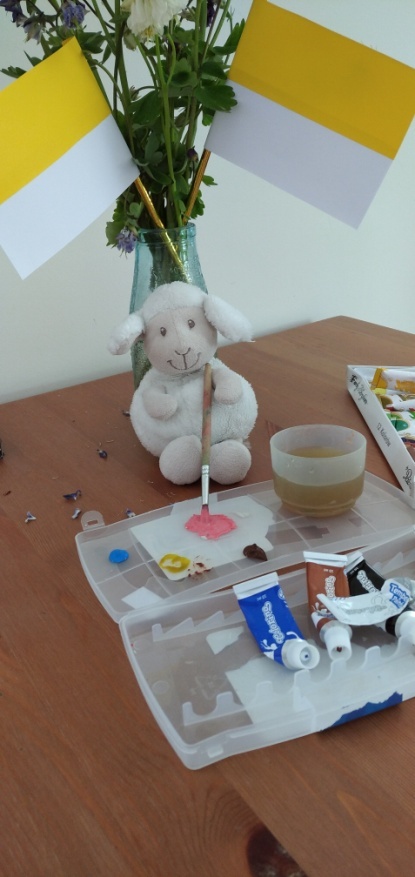 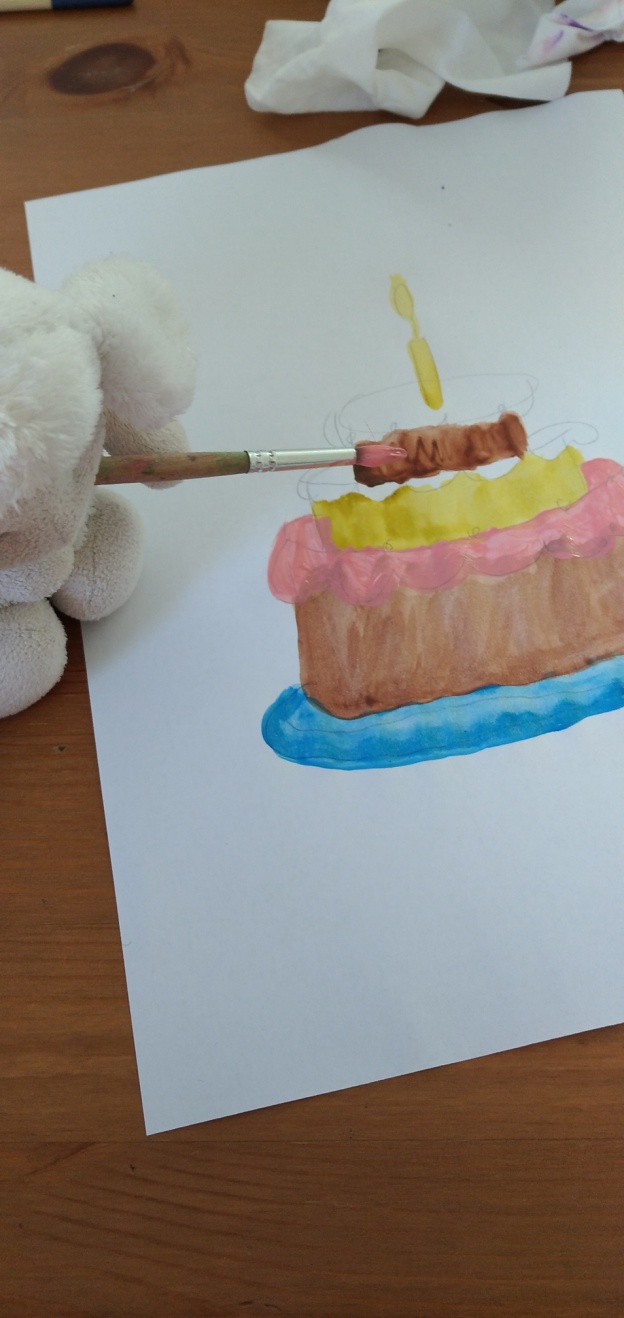 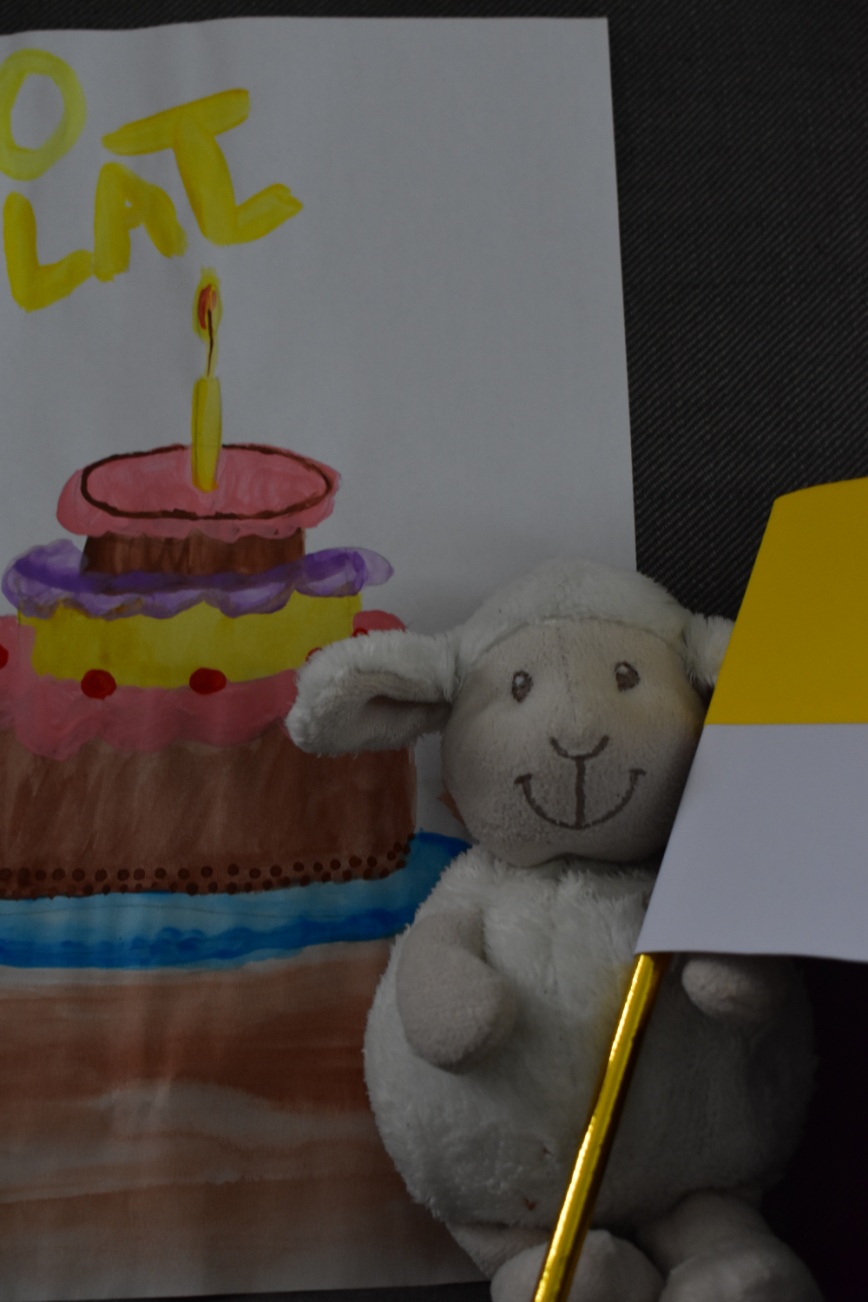 Spróbuj namówić kogoś z domowników, na wykonanie pięknego deseru.Owieczce się udało.Wyszedł naprawdę pyszny.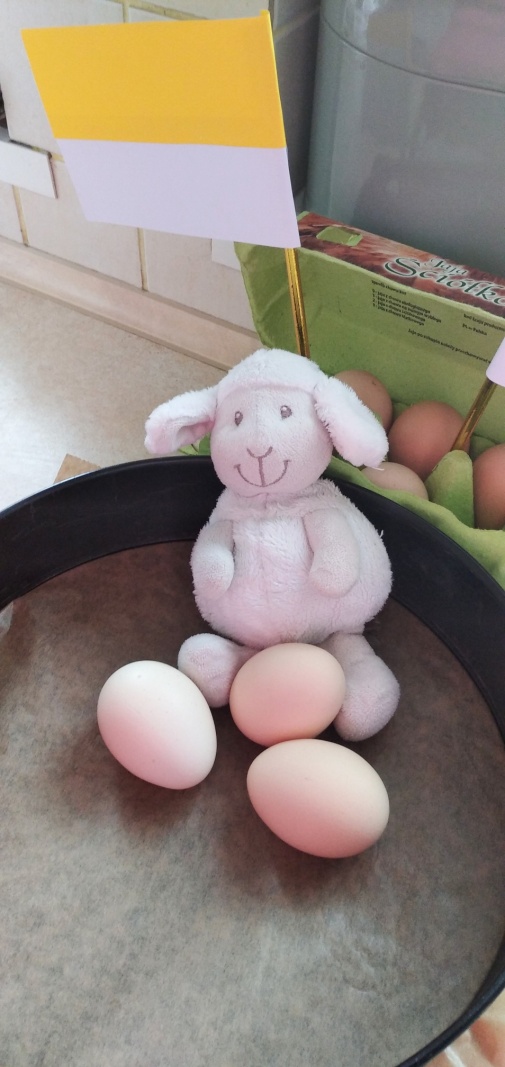 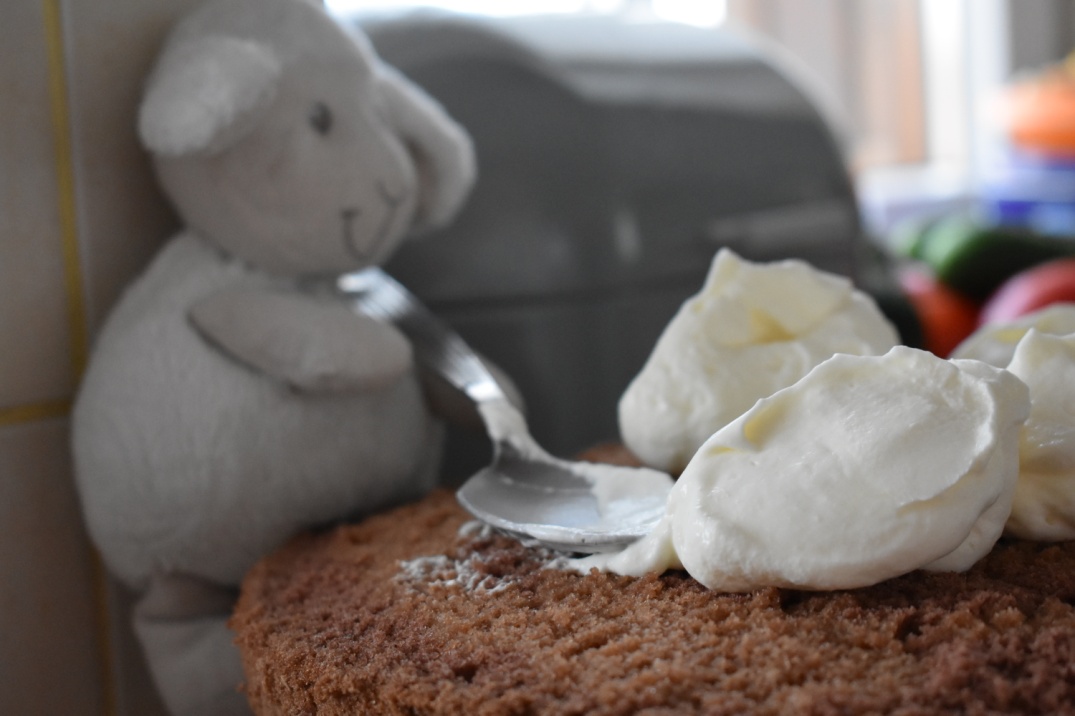 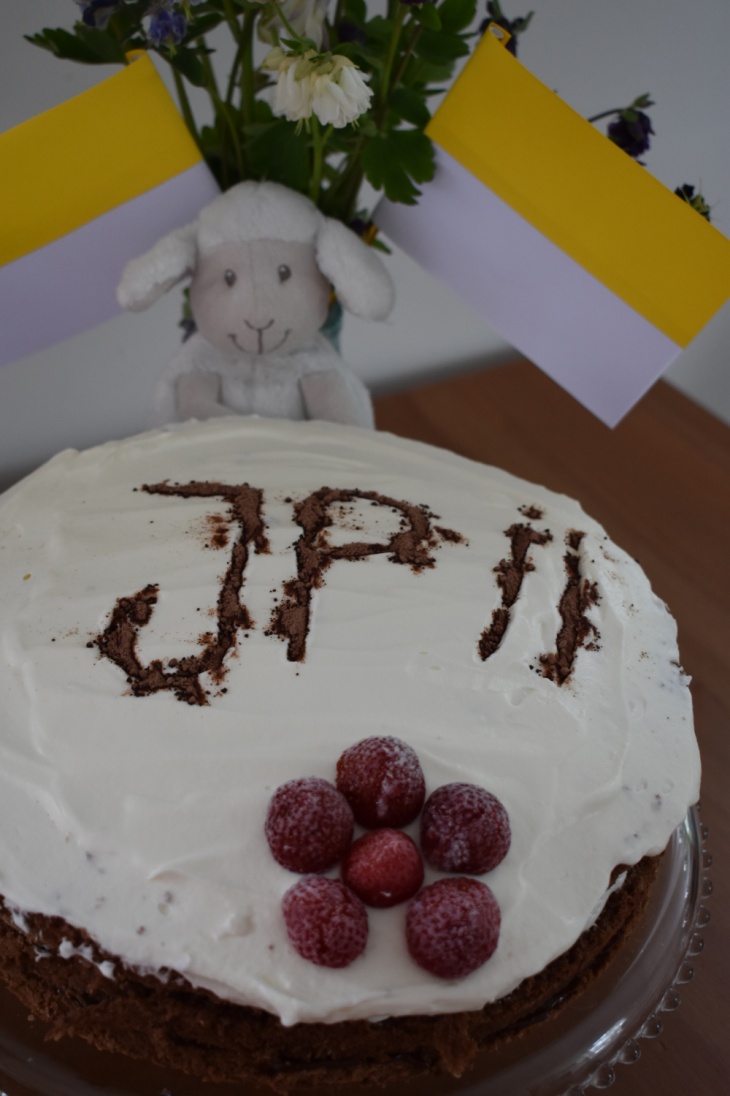 Z Panem BogiemPani Marcela